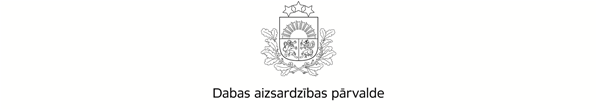 Baznīcas iela 7, Sigulda, LV-2150, tālr. 67509545, www.daba.gov.lv, e-pasts pasts@daba.gov.lv Nr. 3.6/230/2021-N5par nemedījamo sugu indivīdu ieguvi16.08.2021.	SiguldāAdresāts:Krāslavas novada pašvaldībasDagdas pilsētas un pagastu apvienībaReģ. Nr. 50900036651Alejas iela 4Dagda, LV-5674tel. 65681434dagda@dagda.lv Iesniedzēja prasījums:Dabas aizsardzības pārvalde (turpmāk – Pārvalde) 26.07.2021. saņēma Krāslavas novada pašvaldības Dagdas pilsētas un pagastu apvienības (turpmāk – Iesniedzējs) šī paša datuma iesniegumu nemedījamo sugu indivīdu iegūšanai (turpmāk - Iesniegums), kurā izteikts lūgums izsniegt nemedījamo sugu indivīdu iegūšanas atļauju jūraskraukļu Phalacrocorax carbo indivīdu ieguvei.Dalībnieku viedokļi un argumenti:Saskaņā ar Iesniegumā norādīto informāciju ūdensputnu medīšanas periodā no 14.08.2021. līdz 30.11.2021. Ežezerā, Kaitras, Bižas, Osvas, Kairišu, Dagdas, Galšūna, Visoldas un Oloveca ezerā plānots iegūt 100 jūraskraukļa indivīdus, putnus nošaujot. Iesniegumā norādīts iegūšanas nolūks, lai nepieļautu nopietnu kaitējumu, it īpaši kultūraugiem, lauksaimniecības dzīvniekiem, mežiem, zivsaimniecībai, ūdeņiem un citu veidu īpašumiem. Kā atbildīgā persona par darba izpildi norādīts Viktors Kiselevskis.Izvērtētā dokumentācija:Krāslavas novada pašvaldības Dagdas pilsētas un pagastu apvienības 26.07.2021. iesniegums nemedījamo sugu indivīdu iegūšanai uz trīs lapām.Faktu konstatējums un izvērtējums:Saskaņā ar Ministru kabineta 2014. gada 22. jūlija noteikumu Nr. 421 „Medību noteikumi” 3. punktu jūraskrauklis Phalacrocorax carbo nav iekļauts medījamo dzīvnieku sarakstā un saskaņā ar Ministru kabineta 2000. gada 14. novembra noteikumiem Nr.396 „Noteikumi par īpaši aizsargājamo sugu un ierobežoti izmantojamo īpaši aizsargājamo sugu sarakstu” nav iekļauts īpaši aizsargājamo vai ierobežoti izmantojamo īpaši aizsargājamo sugu sarakstā.Dzīvnieku aizsardzības likuma 27. pants nosaka, ka savvaļas putnus un zīdītājus aizliegts sagūstīt un turēt nebrīvē, izņemot šajā likumā un dabas aizsardzību un medības reglamentējošos normatīvajos aktos noteiktos gadījumus. Medību likuma 11. panta pirmā daļa nosaka, ka nemedījamos savvaļas dzīvniekus drīkst iegūt, ja saņemta Dabas aizsardzības pārvaldes ikreizēja atļauja.Saskaņā ar Dzīvnieku aizsardzības likuma 46. pantu dzīvnieka nogalināšanai izraugāms veids, kas dzīvniekam rada vismazāk ciešanu. Saskaņā ar Dzīvnieku aizsardzības likuma 4. panta pirmās daļas 2. un 4. punktu aizliegta cietsirdīga izturēšanās pret dzīvniekiem, tas ir, dzīvnieka sakropļošana, mocīšana un spīdzināšana, un dzīvnieka atstāšana bezpalīdzīgā stāvoklī.Ministru kabineta 2010. gada 21. decembra noteikumi Nr. 1165 „Kārtība, kādā izsniedz atļaujas nemedījamo sugu indivīdu iegūšanai, ievieš Latvijas dabai neraksturīgas savvaļas sugas (introdukcija) un atjauno sugu populāciju dabā (reintrodukcija)” (turpmāk – Noteikumi) nosaka nemedījamo sugu indivīdu iegūšanas atļauju izsniegšanas kārtību. Saskaņā ar Ministru kabineta 2014. gada 22. jūlija noteikumu Nr.421 „Medību noteikumi” 3.2.12.apakšapakšpunktu ūdensputnu medību sezona ilgst no augusta otrās sestdienas līdz 30. novembrim. Līdz ar to 2021. gadā ūdensputnu medību sezona sākas 14. augustā.Iesniegumā norādītā jūraskraukļu ieguves vietas – Ežezers, Bižas ezers un Olovecas ezers ietilpst Rāznas nacionālā parka dabas parka zonā. Rāznas nacionālajam parkam 2009. gadā izstrādāts dabas aizsardzības plāns (turpmāk – Plāns). Saskaņā ar Plāna 3. nodaļas 1. punktu teritorijas aizsardzības un apsaimniekošanas ilgtermiņa un īstermiņa mērķi ir saglabāt Rāznas ezera un ar to saistīto sugu un biotopu daudzveidību, teritorijas kultūrvēsturiskās un ainaviskās vērtības, kā arī, lai veicinātu teritorijas nenoplicinošu saimniecisko attīstību, dabas tūrismu un ekoloģisko izglītību ilgtermiņā.Rāznas nacionālajam parkam ir izstrādāti individuālie aizsardzības un izmantošanas noteikumi - Ministru kabineta 2007.gada 26.jūnija noteikumi Nr.447 "Rāznas nacionālā parka individuālie aizsardzības un izmantošanas noteikumi". Līdz ar to, iegūstot jūraskraukļus minētajā teritorijā, ir jāievēro individuālajos aizsardzības un izmantošanas noteikumos noteiktās prasības, tostarp aizliegumu lietot svina munīciju.Saskaņā ar likuma Par īpaši aizsargājamām dabas teritorijām pielikumu Rāznas nacionālais parks ir iekļauts Eiropas nozīmes aizsargājamo dabas teritoriju – Natura 2000 sarakstā, un saskaņā ar šī likuma 43.panta pirmo daļu  šajās teritorijās piemēro nepieciešamos aizsardzības pasākumus, lai saglabātu vai atjaunotu labvēlīgu aizsardzības statusu tiem biotopiem un sugu populācijām, kuru dēļ attiecīgā teritorija ir izveidota.Izvērtējot augstāk norādīto dokumentāciju un Latvijas Republikas un Eiropas Savienības normatīvos aktus, Dabas aizsardzības pārvalde konstatēja:Iesniegums ir iesniegts atbilstoši Noteikumu 2. punktam. Pārvalde nav konstatējusi Noteikumu 5. punktā minētos apstākļus nemedījamo sugu indivīdu iegūšanas atļaujas neizsniegšanai.Atbilstoši Noteikumu 4. punktam Pārvalde pirms nemedījamo sugu indivīdu ieguves atļaujas izsniegšanas pārbauda plānotās darbības likumību un zinātnisko pamatojumu. Pārvalde izsniedz minētās atļaujas saskaņā ar Sugu un biotopu aizsardzības likuma (turpmāk – Likums) 14. panta pirmajā, otrajā, trešajā, ceturtajā, piektajā daļā un Medību likuma 3. panta sestajā un septītajā daļā noteiktajām prasībām.Likuma 14. panta otrās daļas 3. un 4. punkts nosaka, ka putnu sugu indivīdus atļauts iegūt vai traucēt izņēmuma gadījumā, ja nav pieņemamas alternatīvas un tas nekaitē attiecīgo populāciju labvēlīgai aizsardzībai, lai nepieļautu nopietnu kaitējumu kultūraugiem, lauksaimniecības dzīvniekiem, mežiem, zvejniecībai un ūdeņiem un lai aizsargātu faunu un floru.Saskaņā ar Likuma 14. panta trešās daļas 1. punktu jebkura persona, arī valsts vai pašvaldības iestāde, kas lūdz piemērot izņēmumu šā panta pirmajā un otrajā daļā minētajos gadījumos, iesniedz Pārvaldei informāciju, kurā norāda sugu, uz kuru attiecas izņēmums, šā izņēmuma iemeslus, tai skaitā riska veidu, izvērtētās alternatīvas un izmantotos zinātniskos datus.Atbilstoši Likuma 14. panta ceturtās daļas 1. punktam Pārvalde, izvērtējusi šā panta otrajā daļā minētā izņēmuma piemērošanas iespēju un pamatotību, ņemot vērā šā panta trešajā daļā norādīto informāciju, lemj par tā piemērošanu attiecīgajai sugai.Pārvaldes ieskatā, kas balstīts uz iepriekš saņemtiem zinātnisko iestāžu atzinumiem par jūraskraukļu ieguvi, jūraskraukļa indivīdu šaušana nav ilgtermiņa risinājums to radīto zaudējumu mazināšanai un šaušana pirms ūdensputnu medību sezonas sākuma var radīt traucējumu citu, tostarp, īpaši aizsargājamo sugu ligzdošanai. Līdz ar to jūraskraukļu indivīdu ieguve tos nošaujot ir pieļaujama tikai ūdensputnu medību sezonas laikā, kura 2021.gadā ilgst no 14.augusta līdz 30.novembrim.Limitēta jūraskraukļu indivīdu ieguve ūdensputnu medību sezonas laikā nav pretrunā ar Rāznas nacionālā parka izveides, kā arī īstermiņa un ilgtermiņa aizsardzības mērķiem un nenodara būtisku kaitējumu konkrētajai un citām putnu sugām.Jūraskraukļu populācija nav apdraudēta un tās īstermiņa tendence ir stabila, un ilgtermiņa populācijas tendence ir pieaugoša.Atbilstoši Likuma 14.panta ceturtās daļas 2.punktam Pārvaldei, pieņemot lēmumu par izņēmuma piemērošanu putnu indivīdu ieguvei, ir jālemj par līdzekļiem, metodēm, ierīcēm vai paņēmieniem, kas ir atļauti indivīdu sagūstīšanā vai nonāvēšanā. Līdz ar to ņemot vērā svina negatīvo ietekmi uz ūdensputnu un cilvēku veselību, kā arī vidi kopumā, Pārvaldes ieskatā nav pieļaujama svinu saturošas munīcijas izmantošana jūraskraukļa indivīdu ieguvei.Ņemot vērā iepriekš minēto un pamatojoties uz Administratīvā procesa likuma 5., 6., 7., 8., 55. panta 1. punktu, 63. panta pirmās daļas 3. punktu, 64. panta pirmo daļu, 67. pantu, Sugu un biotopu aizsardzības likuma 14. panta ceturto daļu, Ministru kabineta 2010. gada 21. decembra noteikumu Nr. 1165 „Kārtība, kādā izsniedz atļaujas nemedījamo sugu indivīdu iegūšanai, ievieš Latvijas dabai neraksturīgas savvaļas sugas (introdukcija) un atjauno sugu populāciju dabā (reintrodukcija)” 4. punktu un 5.1. apakšpunktu, Ministru kabineta 2009. gada 2. jūnija noteikumu Nr. 507 „Dabas aizsardzības pārvaldes nolikums” 3.11. apakšpunktu, Dabas aizsardzības pārvalde nolēma:IZSNIEGT Krāslavas novada pašvaldības Dagdas pilsētas un pagastu apvienībai (reģ. Nr. 50900036651) nemedījamo sugu indivīdu ieguves atļauju Nr. 218/2021, atļaujot iegūt 100 jūraskraukļu Phalacrocorax carbo indivīdus, tos nošaujot. Jūraskraukļu šaušana atļauta laika periodā no 14.08.2021. līdz 30.11.2021. Ežezerā, Kaitras, Bižas, Osvas, Kairišu, Dagdas, Galšūna, Visoldas un Oloveca ezerā.Pamatojoties uz Iesniegumā norādīto informāciju, Veterinārmedicīnas likuma 59. panta 10. punktu, Ministru kabineta 2010. gada 21. decembra noteikumu Nr.1165 „Kārtība, kādā izsniedz atļaujas nemedījamo sugu indivīdu iegūšanai, ievieš Latvijas dabai neraksturīgas savvaļas sugas (introdukcija) un atjauno sugu populāciju dabā (reintrodukcija)” 9. punktu, atļaujā iegūti šādi nosacījumi:2.1. Jūraskraukļu iegūšanu atļauts veikt tikai, lai nepieļautu nopietnu kaitējumu it īpaši mežiem, zivsaimniecībai, ūdeņiem un citu veidu īpašumiem, kā arī, lai aizsargātu faunu un floru;2.2. Jūraskraukļu ieguvei aizliegts izmantot svinu saturošu munīciju;2.3. Nodrošināt putnu līķu apsaimniekošanu normatīvajos aktos noteiktajā kārtībā; 2.4. Jūraskraukļa indivīdu šaušanu atļauts veikt tikai normatīvajos aktos noteiktajā kārtībā licencētiem medniekiem;2.5. Līdz 30.12.2021. Dabas aizsardzības pārvaldē iesniegt pārskatu par iegūto jūras kraukļa indivīdu skaitu, ieguves vietu, laiku un izmantotajām ieguves metodēm.Piemērotās tiesību normas:Dzīvnieku aizsardzības likuma 4.panta pirmās daļas 2. un 4.punkts, 27. un 46.pants.Sugu un biotopu aizsardzības likuma 11.panta 2.punkts, 14.panta otrās daļas 3. un 4.punkts, 14.panta trešās daļas 1.punkts, 14.panta ceturtās daļas 1.punkts.Medību likuma 11.panta pirmā daļa.Veterinārmedicīnas likuma 59.panta 10.punkts.Likuma Par īpaši aizsargājamām dabas teritorijām 43.panta pirmā daļa un pielikums;Administratīvā procesa likuma 1.panta pirmā daļa, 5., 6., 7., 8., 15.panta otrā daļa, 55.panta 1.punkts, 56.panta pirmā un ceturtā daļa, 59. pants, 64.panta pirmā daļa, 66.panta pirmā daļa, 67.pants.Ministru kabineta 2007. gada 26. jūnija noteikumu Nr. 447 “Rāznas nacionālā parka individuālie aizsardzības un izmantošanas noteikumi”.Ministru kabineta 2009.gada 2.jūnija noteikumu Nr.507 „Dabas aizsardzības pārvaldes nolikums” 3.11.apakšpunkts.Ministru kabineta 2010.gada 21.decembra noteikumu Nr.1165 „Kārtība, kādā izsniedz atļaujas nemedījamo sugu indivīdu iegūšanai, ievieš Latvijas dabai neraksturīgas savvaļas sugas (introdukcija) un atjauno sugu populāciju dabā (reintrodukcija)” 2., 4., 5. un 9.punkts.Ministru kabineta 2014.gada 22.jūlija noteikumu Nr.421 „Medību noteikumi” 3.punkts.Ministru kabineta 2007.gada 26.jūnija noteikumi Nr.447 "Rāznas nacionālā parka individuālie aizsardzības un izmantošanas noteikumi".Saskaņā ar Administratīvā procesa likuma 361.panta pirmo, otro, trešo daļu, 368.panta pirmo daļu un 370.panta pirmo daļu Pārvalde brīdina, ja šajā lēmumā (turpmāk – administratīvais akts) uzliktie pienākumi (nosacījumi) netiks izpildīti, Pārvalde 15 darbdienu laikā no nosacījumu neievērošanas konstatēšanas dienas uzsāks administratīvā akta izpildi piespiedu kārtā, uzliekot piespiedu naudu. Pārvalde lūdz administratīvo aktu izpildīt labprātīgi.Atbilstoši Administratīvā procesa likuma 370.panta trešajai daļai maksimālā piespiedu nauda fiziskajai personai ir 5000 euro, bet juridiskajai personai – 10 000 euro. Piespiedu naudas summu Pārvalde noteiks izpildrīkojumā par piespiedu naudu. Informējam, ka piespiedu izpilde tiks veikta uz administratīvā akta adresāta rēķina.Saskaņā ar Administratīvā procesa likuma 70.panta pirmo un otro daļu  stājas spēkā ar brīdi, kad tas tiek paziņots adresātam.  Šo Dabas aizsardzības pārvaldes lēmumu saskaņā ar Administratīvā procesa likuma 77., 78.pantu, 79.panta pirmo daļu un 2009.gada 2.jūnija Ministru kabineta noteikumu Nr.507 „Dabas aizsardzības pārvaldes nolikums” 13.punktu, var apstrīdēt, iesniedzot attiecīgu iesniegumu Pārvaldes ģenerāldirektoram, viena mēneša laikā no tā spēkā stāšanās dienas, iesniegumu par apstrīdēšanu iesniedzot Baznīcas ielā 7, Siguldā, LV-2150. Pielikumā: Nemedījamo sugu indivīdu iegūšanas atļauja Nr.218/2021 uz divām lapām.Dabas aizsardzības departamenta direktore	Gita StrodeE.Andrušķeviča - Jonāne, 28604601ŠIS DOKUMENTS IR PARAKSTĪTS AR DROŠU ELEKTRONISKO PARAKSTU UN SATUR LAIKA ZĪMOGU